「申請者入力欄」は申請者自身（教員・職員）で入力をお願いします。(1〜7までを必要に応じてご記入下さい)立教トラベルプラザ請求書払申込書                                      1ページ(Rikkyo Travel Plaza Invoice Payment Application Form) 立教トラベルプラザ請求書払申込書                                      1ページ(Rikkyo Travel Plaza Invoice Payment Application Form) 立教トラベルプラザ請求書払申込書                                      1ページ(Rikkyo Travel Plaza Invoice Payment Application Form) 立教トラベルプラザ請求書払申込書                                      1ページ(Rikkyo Travel Plaza Invoice Payment Application Form) 立教トラベルプラザ請求書払申込書                                      1ページ(Rikkyo Travel Plaza Invoice Payment Application Form) 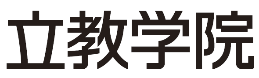 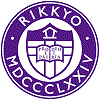 申請書NO (Serial No.)(記載不要)申請日(Application Date)年  月  日年  月  日年  月  日親文書NO親文書NO(記載不要)(記載不要)＊必須(Required)　※トラベルプラザ・旅費担当記入欄※親文書NO (Parent Document No. (Serial No.)) 親文書がある場合の申請書番号＊必須(Required)　※トラベルプラザ・旅費担当記入欄※親文書NO (Parent Document No. (Serial No.)) 親文書がある場合の申請書番号＊必須(Required)　※トラベルプラザ・旅費担当記入欄※親文書NO (Parent Document No. (Serial No.)) 親文書がある場合の申請書番号＊必須(Required)　※トラベルプラザ・旅費担当記入欄※親文書NO (Parent Document No. (Serial No.)) 親文書がある場合の申請書番号旅費担当旅費担当旅費担当トラベルプラザトラベルプラザ申請者＊必須(Required)　※トラベルプラザ・旅費担当記入欄※親文書NO (Parent Document No. (Serial No.)) 親文書がある場合の申請書番号＊必須(Required)　※トラベルプラザ・旅費担当記入欄※親文書NO (Parent Document No. (Serial No.)) 親文書がある場合の申請書番号＊必須(Required)　※トラベルプラザ・旅費担当記入欄※親文書NO (Parent Document No. (Serial No.)) 親文書がある場合の申請書番号＊必須(Required)　※トラベルプラザ・旅費担当記入欄※親文書NO (Parent Document No. (Serial No.)) 親文書がある場合の申請書番号申請者入力欄(To be filled out by applicant)申請者入力欄(To be filled out by applicant)申請者入力欄(To be filled out by applicant)申請者入力欄(To be filled out by applicant)申請者入力欄(To be filled out by applicant)申請者入力欄(To be filled out by applicant)申請者入力欄(To be filled out by applicant)申請者入力欄(To be filled out by applicant)申請者入力欄(To be filled out by applicant)申請者入力欄(To be filled out by applicant)申請者入力欄(To be filled out by applicant)申請者入力欄(To be filled out by applicant)申請者入力欄(To be filled out by applicant)申請者入力欄(To be filled out by applicant)申請者入力欄(To be filled out by applicant)申請者入力欄(To be filled out by applicant)申請者入力欄(To be filled out by applicant)申請者入力欄(To be filled out by applicant)申請者入力欄(To be filled out by applicant)申請者入力欄(To be filled out by applicant)申請者入力欄(To be filled out by applicant)申請者入力欄(To be filled out by applicant)申請者入力欄(To be filled out by applicant)申請者入力欄(To be filled out by applicant)申請者入力欄(To be filled out by applicant)申請者入力欄(To be filled out by applicant)申請者入力欄(To be filled out by applicant)申請者入力欄(To be filled out by applicant)申請者入力欄(To be filled out by applicant)1:申請者(出張者)情報　(Applicant (Business Traveler) Information)1:申請者(出張者)情報　(Applicant (Business Traveler) Information)1:申請者(出張者)情報　(Applicant (Business Traveler) Information)1:申請者(出張者)情報　(Applicant (Business Traveler) Information)1:申請者(出張者)情報　(Applicant (Business Traveler) Information)1:申請者(出張者)情報　(Applicant (Business Traveler) Information)1:申請者(出張者)情報　(Applicant (Business Traveler) Information)1:申請者(出張者)情報　(Applicant (Business Traveler) Information)1:申請者(出張者)情報　(Applicant (Business Traveler) Information)1:申請者(出張者)情報　(Applicant (Business Traveler) Information)1:申請者(出張者)情報　(Applicant (Business Traveler) Information)1:申請者(出張者)情報　(Applicant (Business Traveler) Information)1:申請者(出張者)情報　(Applicant (Business Traveler) Information)1:申請者(出張者)情報　(Applicant (Business Traveler) Information)1:申請者(出張者)情報　(Applicant (Business Traveler) Information)1:申請者(出張者)情報　(Applicant (Business Traveler) Information)1:申請者(出張者)情報　(Applicant (Business Traveler) Information)1:申請者(出張者)情報　(Applicant (Business Traveler) Information)1:申請者(出張者)情報　(Applicant (Business Traveler) Information)1:申請者(出張者)情報　(Applicant (Business Traveler) Information)1:申請者(出張者)情報　(Applicant (Business Traveler) Information)1:申請者(出張者)情報　(Applicant (Business Traveler) Information)1:申請者(出張者)情報　(Applicant (Business Traveler) Information)1:申請者(出張者)情報　(Applicant (Business Traveler) Information)1:申請者(出張者)情報　(Applicant (Business Traveler) Information)1:申請者(出張者)情報　(Applicant (Business Traveler) Information)1:申請者(出張者)情報　(Applicant (Business Traveler) Information)1:申請者(出張者)情報　(Applicant (Business Traveler) Information)1:申請者(出張者)情報　(Applicant (Business Traveler) Information)申請者区分(Applicant Classification)＊申請者区分(Applicant Classification)＊申請者区分(Applicant Classification)＊申請者区分(Applicant Classification)＊申請者区分(Applicant Classification)＊申請者区分(Applicant Classification)＊申請者区分(Applicant Classification)＊申請者区分(Applicant Classification)＊申請者区分(Applicant Classification)＊□教員　□職員　□大学院生　□その他□教員　□職員　□大学院生　□その他□教員　□職員　□大学院生　□その他□教員　□職員　□大学院生　□その他□教員　□職員　□大学院生　□その他□教員　□職員　□大学院生　□その他□教員　□職員　□大学院生　□その他□教員　□職員　□大学院生　□その他□教員　□職員　□大学院生　□その他□教員　□職員　□大学院生　□その他□教員　□職員　□大学院生　□その他□教員　□職員　□大学院生　□その他□教員　□職員　□大学院生　□その他□教員　□職員　□大学院生　□その他□教員　□職員　□大学院生　□その他□教員　□職員　□大学院生　□その他□教員　□職員　□大学院生　□その他□教員　□職員　□大学院生　□その他□教員　□職員　□大学院生　□その他□教員　□職員　□大学院生　□その他教職員（Faculty/Staff)教職員（Faculty/Staff)教職員（Faculty/Staff)教職員（Faculty/Staff)教職員（Faculty/Staff)教職員（Faculty/Staff)教職員（Faculty/Staff)教職員（Faculty/Staff)教職員（Faculty/Staff)教職員（Faculty/Staff)教職員（Faculty/Staff)教職員（Faculty/Staff)教職員（Faculty/Staff)教職員（Faculty/Staff)教職員（Faculty/Staff)教職員（Faculty/Staff)教職員（Faculty/Staff)教職員（Faculty/Staff)教職員（Faculty/Staff)教職員（Faculty/Staff)教職員（Faculty/Staff)教職員（Faculty/Staff)教職員（Faculty/Staff)教職員（Faculty/Staff)教職員（Faculty/Staff)教職員（Faculty/Staff)□事務部局□事務部局□事務部局勤務員番号(Faculty No.)＊勤務員番号(Faculty No.)＊勤務員番号(Faculty No.)＊勤務員番号(Faculty No.)＊勤務員番号(Faculty No.)＊氏名(Name)＊氏名(Name)＊氏名(Name)＊氏名(Name)＊氏名(Name)＊氏名(Name)＊氏名(Name)＊所属(Affiliation)＊所属(Affiliation)＊所属(Affiliation)＊所属(Affiliation)＊役職(Position)役職(Position)役職(Position)役職(Position)役職(Position)役職(Position)役職(Position)役職(Position)連絡先(Phone)連絡先(Phone)連絡先(Phone)連絡先(Phone)メール(E-mail)メール(E-mail)メール(E-mail)メール(E-mail)メール(E-mail)メール(E-mail)メール(E-mail)メール(E-mail)大学院生(Graduate Student)大学院生(Graduate Student)大学院生(Graduate Student)大学院生(Graduate Student)大学院生(Graduate Student)大学院生(Graduate Student)大学院生(Graduate Student)大学院生(Graduate Student)大学院生(Graduate Student)大学院生(Graduate Student)大学院生(Graduate Student)大学院生(Graduate Student)大学院生(Graduate Student)大学院生(Graduate Student)大学院生(Graduate Student)大学院生(Graduate Student)大学院生(Graduate Student)大学院生(Graduate Student)大学院生(Graduate Student)大学院生(Graduate Student)大学院生(Graduate Student)大学院生(Graduate Student)大学院生(Graduate Student)大学院生(Graduate Student)大学院生(Graduate Student)□事務部局□事務部局□事務部局□事務部局学生番号(Student No.) ＊学生番号(Student No.) ＊学生番号(Student No.) ＊学生番号(Student No.) ＊学生番号(Student No.) ＊氏名(Name)＊氏名(Name)＊氏名(Name)＊氏名(Name)＊氏名(Name)＊氏名(Name)＊氏名(Name)＊氏名(Name)＊年次(School Grade)年次(School Grade)年次(School Grade)年次(School Grade)年次(School Grade)研究科(Graduate School)＊研究科(Graduate School)＊研究科(Graduate School)＊研究科(Graduate School)＊研究科(Graduate School)＊研究科(Graduate School)＊専攻(Major)＊専攻(Major)＊専攻(Major)＊専攻(Major)＊専攻(Major)＊専攻(Major)＊課程(Course)課程(Course)課程(Course)課程(Course)研究代表者(Principal Investigator)研究代表者(Principal Investigator)研究代表者(Principal Investigator)研究代表者(Principal Investigator)研究代表者(Principal Investigator)研究代表者(Principal Investigator)研究代表者(Principal Investigator)研究代表者(Principal Investigator)研究代表者(Principal Investigator)研究代表者(Principal Investigator)研究代表者(Principal Investigator)研究代表者(Principal Investigator)研究代表者(Principal Investigator)研究代表者(Principal Investigator)研究代表者(Principal Investigator)研究代表者(Principal Investigator)研究代表者(Principal Investigator)研究代表者(Principal Investigator)研究代表者(Principal Investigator)研究代表者(Principal Investigator)研究代表者(Principal Investigator)研究代表者(Principal Investigator)研究代表者(Principal Investigator)研究代表者(Principal Investigator)研究代表者(Principal Investigator)研究代表者(Principal Investigator)研究代表者(Principal Investigator)研究代表者(Principal Investigator)研究代表者(Principal Investigator)所属(Affiliation)職名(Occupation)職名(Occupation)職名(Occupation)職名(Occupation)職名(Occupation)職名(Occupation)職名(Occupation)職名(Occupation)氏名(Name)氏名(Name)氏名(Name)指導教授(Supervising Professor)指導教授(Supervising Professor)指導教授(Supervising Professor)指導教授(Supervising Professor)指導教授(Supervising Professor)指導教授(Supervising Professor)指導教授(Supervising Professor)指導教授(Supervising Professor)指導教授(Supervising Professor)指導教授(Supervising Professor)指導教授(Supervising Professor)指導教授(Supervising Professor)指導教授(Supervising Professor)指導教授(Supervising Professor)指導教授(Supervising Professor)指導教授(Supervising Professor)指導教授(Supervising Professor)指導教授(Supervising Professor)指導教授(Supervising Professor)指導教授(Supervising Professor)指導教授(Supervising Professor)指導教授(Supervising Professor)指導教授(Supervising Professor)指導教授(Supervising Professor)指導教授(Supervising Professor)指導教授(Supervising Professor)指導教授(Supervising Professor)指導教授(Supervising Professor)指導教授(Supervising Professor)所属(Affiliation)職名(Occupation)職名(Occupation)職名(Occupation)職名(Occupation)職名(Occupation)職名(Occupation)職名(Occupation)職名(Occupation)氏名(Name)氏名(Name)氏名(Name)２: 出張者情報 (Business Traveler Information)２: 出張者情報 (Business Traveler Information)２: 出張者情報 (Business Traveler Information)２: 出張者情報 (Business Traveler Information)２: 出張者情報 (Business Traveler Information)２: 出張者情報 (Business Traveler Information)２: 出張者情報 (Business Traveler Information)２: 出張者情報 (Business Traveler Information)２: 出張者情報 (Business Traveler Information)２: 出張者情報 (Business Traveler Information)２: 出張者情報 (Business Traveler Information)２: 出張者情報 (Business Traveler Information)２: 出張者情報 (Business Traveler Information)２: 出張者情報 (Business Traveler Information)２: 出張者情報 (Business Traveler Information)２: 出張者情報 (Business Traveler Information)２: 出張者情報 (Business Traveler Information)２: 出張者情報 (Business Traveler Information)２: 出張者情報 (Business Traveler Information)２: 出張者情報 (Business Traveler Information)２: 出張者情報 (Business Traveler Information)２: 出張者情報 (Business Traveler Information)２: 出張者情報 (Business Traveler Information)２: 出張者情報 (Business Traveler Information)２: 出張者情報 (Business Traveler Information)２: 出張者情報 (Business Traveler Information)２: 出張者情報 (Business Traveler Information)２: 出張者情報 (Business Traveler Information)２: 出張者情報 (Business Traveler Information)２: 出張者情報 (Business Traveler Information)氏名(Name)＊氏名(Name)＊氏名(Name)＊学生番号(Student No.)学生番号(Student No.)学生番号(Student No.)学生番号(Student No.)学生番号(Student No.)学生番号(Student No.)学生番号(Student No.)学生番号(Student No.)学生番号(Student No.)所属(Affiliation)所属(Affiliation)役職(Position)役職(Position)役職(Position)役職(Position)役割(Role) ＊役割(Role) ＊役割(Role) ＊□研究代表者(Principal Investigator)　 □研究分担者(Co-Investigator)□研究協力者(Research Collaborator)　□プロジェクトメンバー(Project Member)  □その他(Other)□研究代表者(Principal Investigator)　 □研究分担者(Co-Investigator)□研究協力者(Research Collaborator)　□プロジェクトメンバー(Project Member)  □その他(Other)□研究代表者(Principal Investigator)　 □研究分担者(Co-Investigator)□研究協力者(Research Collaborator)　□プロジェクトメンバー(Project Member)  □その他(Other)□研究代表者(Principal Investigator)　 □研究分担者(Co-Investigator)□研究協力者(Research Collaborator)　□プロジェクトメンバー(Project Member)  □その他(Other)□研究代表者(Principal Investigator)　 □研究分担者(Co-Investigator)□研究協力者(Research Collaborator)　□プロジェクトメンバー(Project Member)  □その他(Other)□研究代表者(Principal Investigator)　 □研究分担者(Co-Investigator)□研究協力者(Research Collaborator)　□プロジェクトメンバー(Project Member)  □その他(Other)□研究代表者(Principal Investigator)　 □研究分担者(Co-Investigator)□研究協力者(Research Collaborator)　□プロジェクトメンバー(Project Member)  □その他(Other)□研究代表者(Principal Investigator)　 □研究分担者(Co-Investigator)□研究協力者(Research Collaborator)　□プロジェクトメンバー(Project Member)  □その他(Other)□研究代表者(Principal Investigator)　 □研究分担者(Co-Investigator)□研究協力者(Research Collaborator)　□プロジェクトメンバー(Project Member)  □その他(Other)□研究代表者(Principal Investigator)　 □研究分担者(Co-Investigator)□研究協力者(Research Collaborator)　□プロジェクトメンバー(Project Member)  □その他(Other)□研究代表者(Principal Investigator)　 □研究分担者(Co-Investigator)□研究協力者(Research Collaborator)　□プロジェクトメンバー(Project Member)  □その他(Other)□研究代表者(Principal Investigator)　 □研究分担者(Co-Investigator)□研究協力者(Research Collaborator)　□プロジェクトメンバー(Project Member)  □その他(Other)□研究代表者(Principal Investigator)　 □研究分担者(Co-Investigator)□研究協力者(Research Collaborator)　□プロジェクトメンバー(Project Member)  □その他(Other)□研究代表者(Principal Investigator)　 □研究分担者(Co-Investigator)□研究協力者(Research Collaborator)　□プロジェクトメンバー(Project Member)  □その他(Other)□研究代表者(Principal Investigator)　 □研究分担者(Co-Investigator)□研究協力者(Research Collaborator)　□プロジェクトメンバー(Project Member)  □その他(Other)□研究代表者(Principal Investigator)　 □研究分担者(Co-Investigator)□研究協力者(Research Collaborator)　□プロジェクトメンバー(Project Member)  □その他(Other)□研究代表者(Principal Investigator)　 □研究分担者(Co-Investigator)□研究協力者(Research Collaborator)　□プロジェクトメンバー(Project Member)  □その他(Other)□研究代表者(Principal Investigator)　 □研究分担者(Co-Investigator)□研究協力者(Research Collaborator)　□プロジェクトメンバー(Project Member)  □その他(Other)□研究代表者(Principal Investigator)　 □研究分担者(Co-Investigator)□研究協力者(Research Collaborator)　□プロジェクトメンバー(Project Member)  □その他(Other)□研究代表者(Principal Investigator)　 □研究分担者(Co-Investigator)□研究協力者(Research Collaborator)　□プロジェクトメンバー(Project Member)  □その他(Other)□研究代表者(Principal Investigator)　 □研究分担者(Co-Investigator)□研究協力者(Research Collaborator)　□プロジェクトメンバー(Project Member)  □その他(Other)□研究代表者(Principal Investigator)　 □研究分担者(Co-Investigator)□研究協力者(Research Collaborator)　□プロジェクトメンバー(Project Member)  □その他(Other)□研究代表者(Principal Investigator)　 □研究分担者(Co-Investigator)□研究協力者(Research Collaborator)　□プロジェクトメンバー(Project Member)  □その他(Other)□研究代表者(Principal Investigator)　 □研究分担者(Co-Investigator)□研究協力者(Research Collaborator)　□プロジェクトメンバー(Project Member)  □その他(Other)□研究代表者(Principal Investigator)　 □研究分担者(Co-Investigator)□研究協力者(Research Collaborator)　□プロジェクトメンバー(Project Member)  □その他(Other)□研究代表者(Principal Investigator)　 □研究分担者(Co-Investigator)□研究協力者(Research Collaborator)　□プロジェクトメンバー(Project Member)  □その他(Other)□研究代表者(Principal Investigator)　 □研究分担者(Co-Investigator)□研究協力者(Research Collaborator)　□プロジェクトメンバー(Project Member)  □その他(Other)立教トラベルプラザ請求書払申込書                                      2ページ(Rikkyo Travel Plaza Invoice Payment Application Form) 立教トラベルプラザ請求書払申込書                                      2ページ(Rikkyo Travel Plaza Invoice Payment Application Form) 立教トラベルプラザ請求書払申込書                                      2ページ(Rikkyo Travel Plaza Invoice Payment Application Form) 申請書NO (Serial No.)(記載不要)親文書NO(記載不要)3:出張情報(Business Trip Information)3:出張情報(Business Trip Information)3:出張情報(Business Trip Information)3:出張情報(Business Trip Information)3:出張情報(Business Trip Information)3:出張情報(Business Trip Information)3:出張情報(Business Trip Information)3:出張情報(Business Trip Information)3:出張情報(Business Trip Information)3:出張情報(Business Trip Information)3:出張情報(Business Trip Information)3:出張情報(Business Trip Information)出張期間(Period of Business Trip)＊出張期間(Period of Business Trip)＊出張期間(Period of Business Trip)＊年  月   日年  月   日年  月   日00:00～年  月  日年  月  日年  月  日00:00チケット受取方法(How to Receive Your Ticket(s))チケット受取方法(How to Receive Your Ticket(s))チケット受取方法(How to Receive Your Ticket(s))チケット受取方法(How to Receive Your Ticket(s))チケット受取方法(How to Receive Your Ticket(s))チケット受取方法(How to Receive Your Ticket(s))チケット受取方法(How to Receive Your Ticket(s))チケット受取方法(How to Receive Your Ticket(s))チケット受取方法(How to Receive Your Ticket(s))チケット受取方法(How to Receive Your Ticket(s))チケット受取方法(How to Receive Your Ticket(s))チケット受取方法(How to Receive Your Ticket(s))□メール添付（切符やクーポン券がある場合は選べません）(Email Attachment (Cannot be selected if there is a physical ticket or coupon))送付先メールアドレスが出張者情報欄のメールアドレスと異なる場合は以下にご入力下さいIf the destination e-mail address is different from the e-mail address in the business traveler information field, enter it below.□メール添付（切符やクーポン券がある場合は選べません）(Email Attachment (Cannot be selected if there is a physical ticket or coupon))送付先メールアドレスが出張者情報欄のメールアドレスと異なる場合は以下にご入力下さいIf the destination e-mail address is different from the e-mail address in the business traveler information field, enter it below.□メール添付（切符やクーポン券がある場合は選べません）(Email Attachment (Cannot be selected if there is a physical ticket or coupon))送付先メールアドレスが出張者情報欄のメールアドレスと異なる場合は以下にご入力下さいIf the destination e-mail address is different from the e-mail address in the business traveler information field, enter it below.□メール添付（切符やクーポン券がある場合は選べません）(Email Attachment (Cannot be selected if there is a physical ticket or coupon))送付先メールアドレスが出張者情報欄のメールアドレスと異なる場合は以下にご入力下さいIf the destination e-mail address is different from the e-mail address in the business traveler information field, enter it below.□メール添付（切符やクーポン券がある場合は選べません）(Email Attachment (Cannot be selected if there is a physical ticket or coupon))送付先メールアドレスが出張者情報欄のメールアドレスと異なる場合は以下にご入力下さいIf the destination e-mail address is different from the e-mail address in the business traveler information field, enter it below.□メール添付（切符やクーポン券がある場合は選べません）(Email Attachment (Cannot be selected if there is a physical ticket or coupon))送付先メールアドレスが出張者情報欄のメールアドレスと異なる場合は以下にご入力下さいIf the destination e-mail address is different from the e-mail address in the business traveler information field, enter it below.□メール添付（切符やクーポン券がある場合は選べません）(Email Attachment (Cannot be selected if there is a physical ticket or coupon))送付先メールアドレスが出張者情報欄のメールアドレスと異なる場合は以下にご入力下さいIf the destination e-mail address is different from the e-mail address in the business traveler information field, enter it below.□メール添付（切符やクーポン券がある場合は選べません）(Email Attachment (Cannot be selected if there is a physical ticket or coupon))送付先メールアドレスが出張者情報欄のメールアドレスと異なる場合は以下にご入力下さいIf the destination e-mail address is different from the e-mail address in the business traveler information field, enter it below.□メール添付（切符やクーポン券がある場合は選べません）(Email Attachment (Cannot be selected if there is a physical ticket or coupon))送付先メールアドレスが出張者情報欄のメールアドレスと異なる場合は以下にご入力下さいIf the destination e-mail address is different from the e-mail address in the business traveler information field, enter it below.□メール添付（切符やクーポン券がある場合は選べません）(Email Attachment (Cannot be selected if there is a physical ticket or coupon))送付先メールアドレスが出張者情報欄のメールアドレスと異なる場合は以下にご入力下さいIf the destination e-mail address is different from the e-mail address in the business traveler information field, enter it below.□メール添付（切符やクーポン券がある場合は選べません）(Email Attachment (Cannot be selected if there is a physical ticket or coupon))送付先メールアドレスが出張者情報欄のメールアドレスと異なる場合は以下にご入力下さいIf the destination e-mail address is different from the e-mail address in the business traveler information field, enter it below.□メール添付（切符やクーポン券がある場合は選べません）(Email Attachment (Cannot be selected if there is a physical ticket or coupon))送付先メールアドレスが出張者情報欄のメールアドレスと異なる場合は以下にご入力下さいIf the destination e-mail address is different from the e-mail address in the business traveler information field, enter it below.送付先メールアドレス(E-mail)送付先メールアドレス(E-mail)送付先メールアドレス(E-mail)送付先メールアドレス(E-mail)□立教トラベルプラザ窓口受取(Pick up at Rikkyo Travel Plaza counter) □立教トラベルプラザ窓口受取(Pick up at Rikkyo Travel Plaza counter) □立教トラベルプラザ窓口受取(Pick up at Rikkyo Travel Plaza counter) □立教トラベルプラザ窓口受取(Pick up at Rikkyo Travel Plaza counter) □立教トラベルプラザ窓口受取(Pick up at Rikkyo Travel Plaza counter) □立教トラベルプラザ窓口受取(Pick up at Rikkyo Travel Plaza counter) □立教トラベルプラザ窓口受取(Pick up at Rikkyo Travel Plaza counter) □立教トラベルプラザ窓口受取(Pick up at Rikkyo Travel Plaza counter) □立教トラベルプラザ窓口受取(Pick up at Rikkyo Travel Plaza counter) □立教トラベルプラザ窓口受取(Pick up at Rikkyo Travel Plaza counter) □立教トラベルプラザ窓口受取(Pick up at Rikkyo Travel Plaza counter) □立教トラベルプラザ窓口受取(Pick up at Rikkyo Travel Plaza counter) □自宅配送（池袋勤務の職員はメール添付または立教トラベルプラザ窓口受取をお選び下さい）(Home delivery (For staff members working in Ikebukuro, please select e-mail attachment or pick up at the Rikkyo Travel Plaza counter))□自宅配送（池袋勤務の職員はメール添付または立教トラベルプラザ窓口受取をお選び下さい）(Home delivery (For staff members working in Ikebukuro, please select e-mail attachment or pick up at the Rikkyo Travel Plaza counter))□自宅配送（池袋勤務の職員はメール添付または立教トラベルプラザ窓口受取をお選び下さい）(Home delivery (For staff members working in Ikebukuro, please select e-mail attachment or pick up at the Rikkyo Travel Plaza counter))□自宅配送（池袋勤務の職員はメール添付または立教トラベルプラザ窓口受取をお選び下さい）(Home delivery (For staff members working in Ikebukuro, please select e-mail attachment or pick up at the Rikkyo Travel Plaza counter))□自宅配送（池袋勤務の職員はメール添付または立教トラベルプラザ窓口受取をお選び下さい）(Home delivery (For staff members working in Ikebukuro, please select e-mail attachment or pick up at the Rikkyo Travel Plaza counter))□自宅配送（池袋勤務の職員はメール添付または立教トラベルプラザ窓口受取をお選び下さい）(Home delivery (For staff members working in Ikebukuro, please select e-mail attachment or pick up at the Rikkyo Travel Plaza counter))□自宅配送（池袋勤務の職員はメール添付または立教トラベルプラザ窓口受取をお選び下さい）(Home delivery (For staff members working in Ikebukuro, please select e-mail attachment or pick up at the Rikkyo Travel Plaza counter))□自宅配送（池袋勤務の職員はメール添付または立教トラベルプラザ窓口受取をお選び下さい）(Home delivery (For staff members working in Ikebukuro, please select e-mail attachment or pick up at the Rikkyo Travel Plaza counter))□自宅配送（池袋勤務の職員はメール添付または立教トラベルプラザ窓口受取をお選び下さい）(Home delivery (For staff members working in Ikebukuro, please select e-mail attachment or pick up at the Rikkyo Travel Plaza counter))□自宅配送（池袋勤務の職員はメール添付または立教トラベルプラザ窓口受取をお選び下さい）(Home delivery (For staff members working in Ikebukuro, please select e-mail attachment or pick up at the Rikkyo Travel Plaza counter))□自宅配送（池袋勤務の職員はメール添付または立教トラベルプラザ窓口受取をお選び下さい）(Home delivery (For staff members working in Ikebukuro, please select e-mail attachment or pick up at the Rikkyo Travel Plaza counter))□自宅配送（池袋勤務の職員はメール添付または立教トラベルプラザ窓口受取をお選び下さい）(Home delivery (For staff members working in Ikebukuro, please select e-mail attachment or pick up at the Rikkyo Travel Plaza counter))住所(Destination)                 　 〒住所(Destination)                 　 〒住所(Destination)                 　 〒住所(Destination)                 　 〒お名前(会社名)(Name (Company Name))お名前(会社名)(Name (Company Name))お名前(会社名)(Name (Company Name))お名前(会社名)(Name (Company Name))電話番号(Phone)チケット受取希望日(Desired Date to Receive Ticket(s))チケット受取希望日(Desired Date to Receive Ticket(s))チケット受取希望日(Desired Date to Receive Ticket(s))チケット受取希望日(Desired Date to Receive Ticket(s))チケット受取希望日(Desired Date to Receive Ticket(s))年  月  日年  月  日年  月  日年  月  日まで(*At the latest)まで(*At the latest)まで(*At the latest)手配方法(Arrangement)手配方法(Arrangement)□パッケージ商品（変更不可）(Packaged Product (cannot be changed))□パッケージ商品（変更不可）(Packaged Product (cannot be changed))□パッケージ商品（変更不可）(Packaged Product (cannot be changed))□パッケージ商品（変更不可）(Packaged Product (cannot be changed))□パッケージ商品（変更不可）(Packaged Product (cannot be changed))□パッケージ商品（変更不可）(Packaged Product (cannot be changed))□パッケージ商品（変更不可）(Packaged Product (cannot be changed))□パッケージ商品（変更不可）(Packaged Product (cannot be changed))□パッケージ商品（変更不可）(Packaged Product (cannot be changed))□パッケージ商品（変更不可）(Packaged Product (cannot be changed))□パッケージ商品（変更不可）(Packaged Product (cannot be changed))□パッケージ商品（変更不可）(Packaged Product (cannot be changed))　□安い運賃（変更不可）(Inexpensive Fares (cannot be changed))　□普通運賃（変更可）(Normal Fares (can be changed)) 　□安い運賃（変更不可）(Inexpensive Fares (cannot be changed))　□普通運賃（変更可）(Normal Fares (can be changed)) 　□安い運賃（変更不可）(Inexpensive Fares (cannot be changed))　□普通運賃（変更可）(Normal Fares (can be changed)) 　□安い運賃（変更不可）(Inexpensive Fares (cannot be changed))　□普通運賃（変更可）(Normal Fares (can be changed)) 　□安い運賃（変更不可）(Inexpensive Fares (cannot be changed))　□普通運賃（変更可）(Normal Fares (can be changed)) 　□安い運賃（変更不可）(Inexpensive Fares (cannot be changed))　□普通運賃（変更可）(Normal Fares (can be changed)) 　□安い運賃（変更不可）(Inexpensive Fares (cannot be changed))　□普通運賃（変更可）(Normal Fares (can be changed)) 　□安い運賃（変更不可）(Inexpensive Fares (cannot be changed))　□普通運賃（変更可）(Normal Fares (can be changed)) 　□安い運賃（変更不可）(Inexpensive Fares (cannot be changed))　□普通運賃（変更可）(Normal Fares (can be changed)) 　□安い運賃（変更不可）(Inexpensive Fares (cannot be changed))　□普通運賃（変更可）(Normal Fares (can be changed)) 　□安い運賃（変更不可）(Inexpensive Fares (cannot be changed))　□普通運賃（変更可）(Normal Fares (can be changed)) 　□安い運賃（変更不可）(Inexpensive Fares (cannot be changed))　□普通運賃（変更可）(Normal Fares (can be changed)) 　□安い運賃（変更不可）(Inexpensive Fares (cannot be changed))　□普通運賃（変更可）(Normal Fares (can be changed)) 　□安い運賃（変更不可）(Inexpensive Fares (cannot be changed))　□普通運賃（変更可）(Normal Fares (can be changed)) その他備考(Other Remarks)その他備考(Other Remarks)その他備考(Other Remarks)立教トラベルプラザ請求書払申込書                                      3ページ(Rikkyo Travel Plaza Invoice Payment Application Form) 立教トラベルプラザ請求書払申込書                                      3ページ(Rikkyo Travel Plaza Invoice Payment Application Form) 立教トラベルプラザ請求書払申込書                                      3ページ(Rikkyo Travel Plaza Invoice Payment Application Form) 申請書NO (Serial No.)(記載不要)親文書NO(記載不要)4:鉄道・バス（Train/Bus）4:鉄道・バス（Train/Bus）4:鉄道・バス（Train/Bus）4:鉄道・バス（Train/Bus）4:鉄道・バス（Train/Bus）4:鉄道・バス（Train/Bus）4:鉄道・バス（Train/Bus）4:鉄道・バス（Train/Bus）4:鉄道・バス（Train/Bus）4:鉄道・バス（Train/Bus）4:鉄道・バス（Train/Bus）4:鉄道・バス（Train/Bus）4:鉄道・バス（Train/Bus）4:鉄道・バス（Train/Bus）利用便情報(Train/Bus Information)　※自由席の場合は列車名欄に「自由席」とご記入ください。※If the seat is unreserved, please write "Unreserved seat" in the Train Name field.利用便情報(Train/Bus Information)　※自由席の場合は列車名欄に「自由席」とご記入ください。※If the seat is unreserved, please write "Unreserved seat" in the Train Name field.利用便情報(Train/Bus Information)　※自由席の場合は列車名欄に「自由席」とご記入ください。※If the seat is unreserved, please write "Unreserved seat" in the Train Name field.利用便情報(Train/Bus Information)　※自由席の場合は列車名欄に「自由席」とご記入ください。※If the seat is unreserved, please write "Unreserved seat" in the Train Name field.利用便情報(Train/Bus Information)　※自由席の場合は列車名欄に「自由席」とご記入ください。※If the seat is unreserved, please write "Unreserved seat" in the Train Name field.利用便情報(Train/Bus Information)　※自由席の場合は列車名欄に「自由席」とご記入ください。※If the seat is unreserved, please write "Unreserved seat" in the Train Name field.利用便情報(Train/Bus Information)　※自由席の場合は列車名欄に「自由席」とご記入ください。※If the seat is unreserved, please write "Unreserved seat" in the Train Name field.利用便情報(Train/Bus Information)　※自由席の場合は列車名欄に「自由席」とご記入ください。※If the seat is unreserved, please write "Unreserved seat" in the Train Name field.利用便情報(Train/Bus Information)　※自由席の場合は列車名欄に「自由席」とご記入ください。※If the seat is unreserved, please write "Unreserved seat" in the Train Name field.利用便情報(Train/Bus Information)　※自由席の場合は列車名欄に「自由席」とご記入ください。※If the seat is unreserved, please write "Unreserved seat" in the Train Name field.利用便情報(Train/Bus Information)　※自由席の場合は列車名欄に「自由席」とご記入ください。※If the seat is unreserved, please write "Unreserved seat" in the Train Name field.利用便情報(Train/Bus Information)　※自由席の場合は列車名欄に「自由席」とご記入ください。※If the seat is unreserved, please write "Unreserved seat" in the Train Name field.利用便情報(Train/Bus Information)　※自由席の場合は列車名欄に「自由席」とご記入ください。※If the seat is unreserved, please write "Unreserved seat" in the Train Name field.利用便情報(Train/Bus Information)　※自由席の場合は列車名欄に「自由席」とご記入ください。※If the seat is unreserved, please write "Unreserved seat" in the Train Name field.※トラベルプラザ記入欄 →※トラベルプラザ記入欄 →※トラベルプラザ記入欄 →※トラベルプラザ記入欄 →※トラベルプラザ記入欄 →※トラベルプラザ記入欄 →小計小計小計小計小計小計円円※トラベルプラザ記入欄 →※トラベルプラザ記入欄 →※トラベルプラザ記入欄 →※トラベルプラザ記入欄 →※トラベルプラザ記入欄 →※トラベルプラザ記入欄 →旅行業務取扱料金(Travel Agent Service Fee)旅行業務取扱料金(Travel Agent Service Fee)旅行業務取扱料金(Travel Agent Service Fee)旅行業務取扱料金(Travel Agent Service Fee)旅行業務取扱料金(Travel Agent Service Fee)旅行業務取扱料金(Travel Agent Service Fee)円円※トラベルプラザ記入欄 →※トラベルプラザ記入欄 →※トラベルプラザ記入欄 →※トラベルプラザ記入欄 →※トラベルプラザ記入欄 →※トラベルプラザ記入欄 →合計１(Total Price 1)合計１(Total Price 1)合計１(Total Price 1)合計１(Total Price 1)合計１(Total Price 1)合計１(Total Price 1)円円その他備考(Other Remarks)その他備考(Other Remarks)その他備考(Other Remarks)その他備考(Other Remarks)その他備考(Other Remarks)1乗車日(Boarding Date)乗車日(Boarding Date)曜日(Day of the Week)曜日(Day of the Week)曜日(Day of the Week)曜日(Day of the Week)列車名(Train Name)列車名(Train Name)列車名(Train Name)列車名(Train Name)列車名(Train Name)列車名(Train Name)列車名(Train Name)1年  月  日年  月  日1乗車区間(From/To)～1出発時間(Departure Time)出発時間(Departure Time)出発時間(Departure Time)到着時間(Arrival Time)到着時間(Arrival Time)到着時間(Arrival Time)到着時間(Arrival Time)座席希望(Seat Request)座席希望(Seat Request)座席希望(Seat Request)座席希望(Seat Request)座席希望(Seat Request)代金(Price) ※100:0000:0000:0000:0000:0000:0000:00□普通(Ordinary Car)□グリーン(Green Car)□普通(Ordinary Car)□グリーン(Green Car)□普通(Ordinary Car)□グリーン(Green Car)□窓側(Window)□通路側(Aisle)□窓側(Window)□通路側(Aisle)円2乗車日(Boarding Date)乗車日(Boarding Date)曜日(Day of the Week)曜日(Day of the Week)曜日(Day of the Week)曜日(Day of the Week)列車名(Train Name)列車名(Train Name)列車名(Train Name)列車名(Train Name)列車名(Train Name)列車名(Train Name)列車名(Train Name)2年  月  日年  月  日2乗車区間(From/To)～2出発時間(Departure Time)出発時間(Departure Time)出発時間(Departure Time)到着時間(Arrival Time)到着時間(Arrival Time)到着時間(Arrival Time)到着時間(Arrival Time)座席希望(Seat Request)座席希望(Seat Request)座席希望(Seat Request)座席希望(Seat Request)座席希望(Seat Request)代金(Price) ※200:0000:0000:0000:0000:0000:0000:00□普通(Ordinary Car)□グリーン(Green Car)□普通(Ordinary Car)□グリーン(Green Car)□普通(Ordinary Car)□グリーン(Green Car)□窓側(Window)□通路側(Aisle)□窓側(Window)□通路側(Aisle)円3乗車日(Boarding Date)乗車日(Boarding Date)曜日(Day of the Week)曜日(Day of the Week)曜日(Day of the Week)曜日(Day of the Week)列車名(Train Name)列車名(Train Name)列車名(Train Name)列車名(Train Name)列車名(Train Name)列車名(Train Name)列車名(Train Name)3年  月  日年  月  日3乗車区間(From/To)～3出発時間(Departure Time)出発時間(Departure Time)出発時間(Departure Time)到着時間(Arrival Time)到着時間(Arrival Time)到着時間(Arrival Time)到着時間(Arrival Time)座席希望(Seat Request)座席希望(Seat Request)座席希望(Seat Request)座席希望(Seat Request)座席希望(Seat Request)代金(Price) ※300:0000:0000:0000:0000:0000:0000:00□普通(Ordinary Car)□グリーン(Green Car)□普通(Ordinary Car)□グリーン(Green Car)□普通(Ordinary Car)□グリーン(Green Car)□窓側(Window)□通路側(Aisle)□窓側(Window)□通路側(Aisle)円５乗車日(Boarding Date)乗車日(Boarding Date)曜日(Day of the Week)曜日(Day of the Week)曜日(Day of the Week)曜日(Day of the Week)列車名(Train Name)列車名(Train Name)列車名(Train Name)列車名(Train Name)列車名(Train Name)列車名(Train Name)列車名(Train Name)５年  月  日年  月  日５乗車区間(From/To)～５出発時間(Departure Time)出発時間(Departure Time)出発時間(Departure Time)到着時間(Arrival Time)到着時間(Arrival Time)到着時間(Arrival Time)到着時間(Arrival Time)座席希望(Seat Request)座席希望(Seat Request)座席希望(Seat Request)座席希望(Seat Request)座席希望(Seat Request)代金(Price) ※５00:0000:0000:0000:0000:0000:0000:00□普通(Ordinary Car)□グリーン(Green Car)□普通(Ordinary Car)□グリーン(Green Car)□普通(Ordinary Car)□グリーン(Green Car)□窓側(Window)□通路側(Aisle)□窓側(Window)□通路側(Aisle)円立教トラベルプラザ請求書払申込書                                      4ページ(Rikkyo Travel Plaza Invoice Payment Application Form) 立教トラベルプラザ請求書払申込書                                      4ページ(Rikkyo Travel Plaza Invoice Payment Application Form) 立教トラベルプラザ請求書払申込書                                      4ページ(Rikkyo Travel Plaza Invoice Payment Application Form) 申請書NO (Serial No.)(記載不要)親文書NO(記載不要)※トラベルプラザ記入欄 →※トラベルプラザ記入欄 →※トラベルプラザ記入欄 →※トラベルプラザ記入欄 →小計小計小計小計円円※トラベルプラザ記入欄 →※トラベルプラザ記入欄 →※トラベルプラザ記入欄 →※トラベルプラザ記入欄 →旅行業務取扱料金(Travel Agent Service Fee)旅行業務取扱料金(Travel Agent Service Fee)旅行業務取扱料金(Travel Agent Service Fee)旅行業務取扱料金(Travel Agent Service Fee)円円※トラベルプラザ記入欄 →※トラベルプラザ記入欄 →※トラベルプラザ記入欄 →※トラベルプラザ記入欄 →合計２(Total Price 2)合計２(Total Price 2)合計２(Total Price 2)合計２(Total Price 2)円円その他備考(Other Remarks)その他備考(Other Remarks)乗車券(Ticket)※通勤交通費補助金申請区間を除いてご入力ください。※Please fill in while excluding the commuting transportation subsidy application section.※地下鉄など発券できない区間もあります。※There are sections, such as with the subway, where tickets cannot be issued.乗車券(Ticket)※通勤交通費補助金申請区間を除いてご入力ください。※Please fill in while excluding the commuting transportation subsidy application section.※地下鉄など発券できない区間もあります。※There are sections, such as with the subway, where tickets cannot be issued.乗車券(Ticket)※通勤交通費補助金申請区間を除いてご入力ください。※Please fill in while excluding the commuting transportation subsidy application section.※地下鉄など発券できない区間もあります。※There are sections, such as with the subway, where tickets cannot be issued.乗車券(Ticket)※通勤交通費補助金申請区間を除いてご入力ください。※Please fill in while excluding the commuting transportation subsidy application section.※地下鉄など発券できない区間もあります。※There are sections, such as with the subway, where tickets cannot be issued.乗車券(Ticket)※通勤交通費補助金申請区間を除いてご入力ください。※Please fill in while excluding the commuting transportation subsidy application section.※地下鉄など発券できない区間もあります。※There are sections, such as with the subway, where tickets cannot be issued.乗車券(Ticket)※通勤交通費補助金申請区間を除いてご入力ください。※Please fill in while excluding the commuting transportation subsidy application section.※地下鉄など発券できない区間もあります。※There are sections, such as with the subway, where tickets cannot be issued.乗車券(Ticket)※通勤交通費補助金申請区間を除いてご入力ください。※Please fill in while excluding the commuting transportation subsidy application section.※地下鉄など発券できない区間もあります。※There are sections, such as with the subway, where tickets cannot be issued.乗車券(Ticket)※通勤交通費補助金申請区間を除いてご入力ください。※Please fill in while excluding the commuting transportation subsidy application section.※地下鉄など発券できない区間もあります。※There are sections, such as with the subway, where tickets cannot be issued.乗車券(Ticket)※通勤交通費補助金申請区間を除いてご入力ください。※Please fill in while excluding the commuting transportation subsidy application section.※地下鉄など発券できない区間もあります。※There are sections, such as with the subway, where tickets cannot be issued.乗車券(Ticket)※通勤交通費補助金申請区間を除いてご入力ください。※Please fill in while excluding the commuting transportation subsidy application section.※地下鉄など発券できない区間もあります。※There are sections, such as with the subway, where tickets cannot be issued.1乗車日(Boarding Date)乗車日(Boarding Date)曜日(Day of the Week)曜日(Day of the Week)種別(Type)種別(Type)種別(Type)種別(Type)代金(Price) ※1年  月  日年  月  日□片道(One-way) □往復(Round-trip)□片道(One-way) □往復(Round-trip)□片道(One-way) □往復(Round-trip)□片道(One-way) □往復(Round-trip)円1乗車区間(From/To)乗車区間(From/To)～2乗車日(Boarding Date)乗車日(Boarding Date)曜日(Day of the Week)曜日(Day of the Week)種別(Type)種別(Type)種別(Type)種別(Type)代金(Price) ※2年  月  日年  月  日□片道(One-way) □往復(Round-trip)□片道(One-way) □往復(Round-trip)□片道(One-way) □往復(Round-trip)□片道(One-way) □往復(Round-trip)円2乗車区間(From/To)乗車区間(From/To)～3乗車日(Boarding Date)乗車日(Boarding Date)曜日(Day of the Week)曜日(Day of the Week)種別(Type)種別(Type)種別(Type)種別(Type)代金(Price) ※3年  月  日年  月  日□片道(One-way) □往復(Round-trip)□片道(One-way) □往復(Round-trip)□片道(One-way) □往復(Round-trip)□片道(One-way) □往復(Round-trip)円3乗車区間(From/To)乗車区間(From/To)～4乗車日(Boarding Date)乗車日(Boarding Date)曜日(Day of the Week)曜日(Day of the Week)種別(Type)種別(Type)種別(Type)種別(Type)代金(Price) ※4年  月  日年  月  日□片道(One-way) □往復(Round-trip)□片道(One-way) □往復(Round-trip)□片道(One-way) □往復(Round-trip)□片道(One-way) □往復(Round-trip)円4乗車区間(From/To)乗車区間(From/To)～5乗車日(Boarding Date)乗車日(Boarding Date)曜日(Day of the Week)曜日(Day of the Week)種別(Type)種別(Type)種別(Type)種別(Type)代金(Price) ※5年  月  日年  月  日□片道(One-way) □往復(Round-trip)□片道(One-way) □往復(Round-trip)□片道(One-way) □往復(Round-trip)□片道(One-way) □往復(Round-trip)円5乗車区間(From/To)乗車区間(From/To)～立教トラベルプラザ請求書払申込書                                      5ページ(Rikkyo Travel Plaza Invoice Payment Application Form) 立教トラベルプラザ請求書払申込書                                      5ページ(Rikkyo Travel Plaza Invoice Payment Application Form) 立教トラベルプラザ請求書払申込書                                      5ページ(Rikkyo Travel Plaza Invoice Payment Application Form) 申請書NO (Serial No.)(記載不要)親文書NO(記載不要)5:航空券（国内）(Air Ticket (Domestic))5:航空券（国内）(Air Ticket (Domestic))5:航空券（国内）(Air Ticket (Domestic))5:航空券（国内）(Air Ticket (Domestic))5:航空券（国内）(Air Ticket (Domestic))5:航空券（国内）(Air Ticket (Domestic))5:航空券（国内）(Air Ticket (Domestic))5:航空券（国内）(Air Ticket (Domestic))5:航空券（国内）(Air Ticket (Domestic))5:航空券（国内）(Air Ticket (Domestic))5:航空券（国内）(Air Ticket (Domestic))5:航空券（国内）(Air Ticket (Domestic))5:航空券（国内）(Air Ticket (Domestic))5:航空券（国内）(Air Ticket (Domestic))5:航空券（国内）(Air Ticket (Domestic))5:航空券（国内）(Air Ticket (Domestic))5:航空券（国内）(Air Ticket (Domestic))5:航空券（国内）(Air Ticket (Domestic))5:航空券（国内）(Air Ticket (Domestic))5:航空券（国内）(Air Ticket (Domestic))5:航空券（国内）(Air Ticket (Domestic))5:航空券（国内）(Air Ticket (Domestic))※トラベルプラザ記入欄 →※トラベルプラザ記入欄 →※トラベルプラザ記入欄 →※トラベルプラザ記入欄 →※トラベルプラザ記入欄 →※トラベルプラザ記入欄 →※トラベルプラザ記入欄 →小計小計小計小計小計小計小計円円円円円円円円円※トラベルプラザ記入欄 →※トラベルプラザ記入欄 →※トラベルプラザ記入欄 →※トラベルプラザ記入欄 →※トラベルプラザ記入欄 →※トラベルプラザ記入欄 →※トラベルプラザ記入欄 →旅行業務取扱料金(Travel Agent Service Fee)旅行業務取扱料金(Travel Agent Service Fee)旅行業務取扱料金(Travel Agent Service Fee)旅行業務取扱料金(Travel Agent Service Fee)旅行業務取扱料金(Travel Agent Service Fee)旅行業務取扱料金(Travel Agent Service Fee)旅行業務取扱料金(Travel Agent Service Fee)円円円円円円円円円※トラベルプラザ記入欄 →※トラベルプラザ記入欄 →※トラベルプラザ記入欄 →※トラベルプラザ記入欄 →※トラベルプラザ記入欄 →※トラベルプラザ記入欄 →※トラベルプラザ記入欄 →合計3(Total Price 3)合計3(Total Price 3)合計3(Total Price 3)合計3(Total Price 3)合計3(Total Price 3)合計3(Total Price 3)合計3(Total Price 3)円円円円円円円円円その他備考(Other Remarks) ※マイレージ番号の登録をご希望の場合は、航空会社名・マイレージ番号をご入力ください。※If you wish to register a mileage number, please enter the name of the airline(s) and your mileage number(s).その他備考(Other Remarks) ※マイレージ番号の登録をご希望の場合は、航空会社名・マイレージ番号をご入力ください。※If you wish to register a mileage number, please enter the name of the airline(s) and your mileage number(s).その他備考(Other Remarks) ※マイレージ番号の登録をご希望の場合は、航空会社名・マイレージ番号をご入力ください。※If you wish to register a mileage number, please enter the name of the airline(s) and your mileage number(s).その他備考(Other Remarks) ※マイレージ番号の登録をご希望の場合は、航空会社名・マイレージ番号をご入力ください。※If you wish to register a mileage number, please enter the name of the airline(s) and your mileage number(s).その他備考(Other Remarks) ※マイレージ番号の登録をご希望の場合は、航空会社名・マイレージ番号をご入力ください。※If you wish to register a mileage number, please enter the name of the airline(s) and your mileage number(s).その他備考(Other Remarks) ※マイレージ番号の登録をご希望の場合は、航空会社名・マイレージ番号をご入力ください。※If you wish to register a mileage number, please enter the name of the airline(s) and your mileage number(s).その他備考(Other Remarks) ※マイレージ番号の登録をご希望の場合は、航空会社名・マイレージ番号をご入力ください。※If you wish to register a mileage number, please enter the name of the airline(s) and your mileage number(s).その他備考(Other Remarks) ※マイレージ番号の登録をご希望の場合は、航空会社名・マイレージ番号をご入力ください。※If you wish to register a mileage number, please enter the name of the airline(s) and your mileage number(s).その他備考(Other Remarks) ※マイレージ番号の登録をご希望の場合は、航空会社名・マイレージ番号をご入力ください。※If you wish to register a mileage number, please enter the name of the airline(s) and your mileage number(s).その他備考(Other Remarks) ※マイレージ番号の登録をご希望の場合は、航空会社名・マイレージ番号をご入力ください。※If you wish to register a mileage number, please enter the name of the airline(s) and your mileage number(s).その他備考(Other Remarks) ※マイレージ番号の登録をご希望の場合は、航空会社名・マイレージ番号をご入力ください。※If you wish to register a mileage number, please enter the name of the airline(s) and your mileage number(s).その他備考(Other Remarks) ※マイレージ番号の登録をご希望の場合は、航空会社名・マイレージ番号をご入力ください。※If you wish to register a mileage number, please enter the name of the airline(s) and your mileage number(s).その他備考(Other Remarks) ※マイレージ番号の登録をご希望の場合は、航空会社名・マイレージ番号をご入力ください。※If you wish to register a mileage number, please enter the name of the airline(s) and your mileage number(s).その他備考(Other Remarks) ※マイレージ番号の登録をご希望の場合は、航空会社名・マイレージ番号をご入力ください。※If you wish to register a mileage number, please enter the name of the airline(s) and your mileage number(s).その他備考(Other Remarks) ※マイレージ番号の登録をご希望の場合は、航空会社名・マイレージ番号をご入力ください。※If you wish to register a mileage number, please enter the name of the airline(s) and your mileage number(s).その他備考(Other Remarks) ※マイレージ番号の登録をご希望の場合は、航空会社名・マイレージ番号をご入力ください。※If you wish to register a mileage number, please enter the name of the airline(s) and your mileage number(s).その他備考(Other Remarks) ※マイレージ番号の登録をご希望の場合は、航空会社名・マイレージ番号をご入力ください。※If you wish to register a mileage number, please enter the name of the airline(s) and your mileage number(s).その他備考(Other Remarks) ※マイレージ番号の登録をご希望の場合は、航空会社名・マイレージ番号をご入力ください。※If you wish to register a mileage number, please enter the name of the airline(s) and your mileage number(s).その他備考(Other Remarks) ※マイレージ番号の登録をご希望の場合は、航空会社名・マイレージ番号をご入力ください。※If you wish to register a mileage number, please enter the name of the airline(s) and your mileage number(s).その他備考(Other Remarks) ※マイレージ番号の登録をご希望の場合は、航空会社名・マイレージ番号をご入力ください。※If you wish to register a mileage number, please enter the name of the airline(s) and your mileage number(s).その他備考(Other Remarks) ※マイレージ番号の登録をご希望の場合は、航空会社名・マイレージ番号をご入力ください。※If you wish to register a mileage number, please enter the name of the airline(s) and your mileage number(s).その他備考(Other Remarks) ※マイレージ番号の登録をご希望の場合は、航空会社名・マイレージ番号をご入力ください。※If you wish to register a mileage number, please enter the name of the airline(s) and your mileage number(s).その他備考(Other Remarks) ※マイレージ番号の登録をご希望の場合は、航空会社名・マイレージ番号をご入力ください。※If you wish to register a mileage number, please enter the name of the airline(s) and your mileage number(s).搭乗情報(Boarding Information)搭乗情報(Boarding Information)搭乗情報(Boarding Information)搭乗情報(Boarding Information)搭乗情報(Boarding Information)搭乗情報(Boarding Information)搭乗情報(Boarding Information)搭乗情報(Boarding Information)搭乗情報(Boarding Information)搭乗情報(Boarding Information)搭乗情報(Boarding Information)搭乗情報(Boarding Information)搭乗情報(Boarding Information)搭乗情報(Boarding Information)搭乗情報(Boarding Information)搭乗情報(Boarding Information)搭乗情報(Boarding Information)搭乗情報(Boarding Information)搭乗情報(Boarding Information)搭乗情報(Boarding Information)搭乗情報(Boarding Information)搭乗情報(Boarding Information)姓（カナ）(Family Name)姓（カナ）(Family Name)姓（カナ）(Family Name)姓（カナ）(Family Name)姓（カナ）(Family Name)姓（カナ）(Family Name)姓（カナ）(Family Name)姓（カナ）(Family Name)姓（カナ）(Family Name)姓（カナ）(Family Name)姓（カナ）(Family Name)名（カナ）(First Name)名（カナ）(First Name)名（カナ）(First Name)名（カナ）(First Name)名（カナ）(First Name)名（カナ）(First Name)名（カナ）(First Name)名（カナ）(First Name)名（カナ）(First Name)名（カナ）(First Name)名（カナ）(First Name)出発日時点の年齢(Age on Departure Date)出発日時点の年齢(Age on Departure Date)出発日時点の年齢(Age on Departure Date)出発日時点の年齢(Age on Departure Date)出発日時点の年齢(Age on Departure Date)出発日時点の年齢(Age on Departure Date)出発日時点の年齢(Age on Departure Date)出発日時点の年齢(Age on Departure Date)性別(Gender)性別(Gender)性別(Gender)性別(Gender)□男性(Male)　□女性(Female)□男性(Male)　□女性(Female)□男性(Male)　□女性(Female)□男性(Male)　□女性(Female)□男性(Male)　□女性(Female)□男性(Male)　□女性(Female)□男性(Male)　□女性(Female)11搭乗日(Boarding Date)搭乗日(Boarding Date)曜日(Day of the Week)曜日(Day of the Week)曜日(Day of the Week)曜日(Day of the Week)曜日(Day of the Week)航空会社(Airline)航空会社(Airline)航空会社(Airline)航空会社(Airline)航空会社(Airline)航空会社(Airline)航空会社(Airline)便名(Flight Number)便名(Flight Number)便名(Flight Number)便名(Flight Number)便名(Flight Number)便名(Flight Number)便名(Flight Number)11年  月  日年  月  日11搭乗区間(From/To)搭乗区間(From/To)搭乗区間(From/To)～11出発時間(Departure Time)出発時間(Departure Time)出発時間(Departure Time)出発時間(Departure Time)到着時間(Arrival Time)到着時間(Arrival Time)到着時間(Arrival Time)到着時間(Arrival Time)座席希望(Seat Request)座席希望(Seat Request)座席希望(Seat Request)座席希望(Seat Request)座席希望(Seat Request)座席希望(Seat Request)座席希望(Seat Request)座席希望(Seat Request)座席希望(Seat Request)代金(Price) ※代金(Price) ※代金(Price) ※代金(Price) ※1100:0000:0000:0000:0000:0000:0000:0000:00□窓側(Window)  □通路側(Aisle)□窓側(Window)  □通路側(Aisle)□窓側(Window)  □通路側(Aisle)□窓側(Window)  □通路側(Aisle)□窓側(Window)  □通路側(Aisle)□窓側(Window)  □通路側(Aisle)□窓側(Window)  □通路側(Aisle)□窓側(Window)  □通路側(Aisle)□窓側(Window)  □通路側(Aisle)円円円円22搭乗日(Boarding Date)搭乗日(Boarding Date)曜日(Day of the Week)曜日(Day of the Week)曜日(Day of the Week)曜日(Day of the Week)曜日(Day of the Week)航空会社(Airline)航空会社(Airline)航空会社(Airline)航空会社(Airline)航空会社(Airline)航空会社(Airline)航空会社(Airline)便名(Flight Number)便名(Flight Number)便名(Flight Number)便名(Flight Number)便名(Flight Number)便名(Flight Number)便名(Flight Number)22年  月  日年  月  日22搭乗区間(From/To)搭乗区間(From/To)搭乗区間(From/To)～22出発時間(Departure Time)出発時間(Departure Time)出発時間(Departure Time)出発時間(Departure Time)到着時間(Arrival Time)到着時間(Arrival Time)到着時間(Arrival Time)到着時間(Arrival Time)座席希望(Seat Request)座席希望(Seat Request)座席希望(Seat Request)座席希望(Seat Request)座席希望(Seat Request)座席希望(Seat Request)座席希望(Seat Request)座席希望(Seat Request)座席希望(Seat Request)代金(Price) ※代金(Price) ※代金(Price) ※代金(Price) ※2200:0000:0000:0000:0000:0000:0000:0000:00□窓側(Window)  □通路側(Aisle)□窓側(Window)  □通路側(Aisle)□窓側(Window)  □通路側(Aisle)□窓側(Window)  □通路側(Aisle)□窓側(Window)  □通路側(Aisle)□窓側(Window)  □通路側(Aisle)□窓側(Window)  □通路側(Aisle)□窓側(Window)  □通路側(Aisle)□窓側(Window)  □通路側(Aisle)円円円円33搭乗日(Boarding Date)搭乗日(Boarding Date)曜日(Day of the Week)曜日(Day of the Week)曜日(Day of the Week)曜日(Day of the Week)曜日(Day of the Week)航空会社(Airline)航空会社(Airline)航空会社(Airline)航空会社(Airline)航空会社(Airline)航空会社(Airline)航空会社(Airline)便名(Flight Number)便名(Flight Number)便名(Flight Number)便名(Flight Number)便名(Flight Number)便名(Flight Number)便名(Flight Number)33年  月  日年  月  日33搭乗区間(From/To)搭乗区間(From/To)搭乗区間(From/To)～33出発時間(Departure Time)出発時間(Departure Time)出発時間(Departure Time)出発時間(Departure Time)到着時間(Arrival Time)到着時間(Arrival Time)到着時間(Arrival Time)到着時間(Arrival Time)座席希望(Seat Request)座席希望(Seat Request)座席希望(Seat Request)座席希望(Seat Request)座席希望(Seat Request)座席希望(Seat Request)座席希望(Seat Request)座席希望(Seat Request)座席希望(Seat Request)代金(Price) ※代金(Price) ※代金(Price) ※代金(Price) ※3300:0000:0000:0000:0000:0000:0000:0000:00□窓側(Window)  □通路側(Aisle)□窓側(Window)  □通路側(Aisle)□窓側(Window)  □通路側(Aisle)□窓側(Window)  □通路側(Aisle)□窓側(Window)  □通路側(Aisle)□窓側(Window)  □通路側(Aisle)□窓側(Window)  □通路側(Aisle)□窓側(Window)  □通路側(Aisle)□窓側(Window)  □通路側(Aisle)円円円円44搭乗日(Boarding Date)搭乗日(Boarding Date)曜日(Day of the Week)曜日(Day of the Week)曜日(Day of the Week)曜日(Day of the Week)曜日(Day of the Week)航空会社(Airline)航空会社(Airline)航空会社(Airline)航空会社(Airline)航空会社(Airline)航空会社(Airline)航空会社(Airline)便名(Flight Number)便名(Flight Number)便名(Flight Number)便名(Flight Number)便名(Flight Number)便名(Flight Number)便名(Flight Number)44年  月  日年  月  日44搭乗区間(From/To)搭乗区間(From/To)搭乗区間(From/To)～44出発時間(Departure Time)出発時間(Departure Time)出発時間(Departure Time)出発時間(Departure Time)到着時間(Arrival Time)到着時間(Arrival Time)到着時間(Arrival Time)到着時間(Arrival Time)座席希望(Seat Request)座席希望(Seat Request)座席希望(Seat Request)座席希望(Seat Request)座席希望(Seat Request)座席希望(Seat Request)座席希望(Seat Request)座席希望(Seat Request)座席希望(Seat Request)代金(Price) ※代金(Price) ※代金(Price) ※代金(Price) ※4400:0000:0000:0000:0000:0000:0000:0000:00□窓側(Window)  □通路側(Aisle)□窓側(Window)  □通路側(Aisle)□窓側(Window)  □通路側(Aisle)□窓側(Window)  □通路側(Aisle)□窓側(Window)  □通路側(Aisle)□窓側(Window)  □通路側(Aisle)□窓側(Window)  □通路側(Aisle)□窓側(Window)  □通路側(Aisle)□窓側(Window)  □通路側(Aisle)円円円円55搭乗日(Boarding Date)搭乗日(Boarding Date)曜日(Day of the Week)曜日(Day of the Week)曜日(Day of the Week)曜日(Day of the Week)曜日(Day of the Week)航空会社(Airline)航空会社(Airline)航空会社(Airline)航空会社(Airline)航空会社(Airline)航空会社(Airline)航空会社(Airline)便名(Flight Number)便名(Flight Number)便名(Flight Number)便名(Flight Number)便名(Flight Number)便名(Flight Number)便名(Flight Number)55年  月  日年  月  日55搭乗区間(From/To)搭乗区間(From/To)搭乗区間(From/To)～55出発時間(Departure Time)出発時間(Departure Time)出発時間(Departure Time)出発時間(Departure Time)到着時間(Arrival Time)到着時間(Arrival Time)到着時間(Arrival Time)到着時間(Arrival Time)座席希望(Seat Request)座席希望(Seat Request)座席希望(Seat Request)座席希望(Seat Request)座席希望(Seat Request)座席希望(Seat Request)座席希望(Seat Request)座席希望(Seat Request)座席希望(Seat Request)代金(Price)代金(Price)代金(Price)代金(Price)5500:0000:0000:0000:0000:0000:0000:0000:00□窓側(Window)  □通路側(Aisle)□窓側(Window)  □通路側(Aisle)□窓側(Window)  □通路側(Aisle)□窓側(Window)  □通路側(Aisle)□窓側(Window)  □通路側(Aisle)□窓側(Window)  □通路側(Aisle)□窓側(Window)  □通路側(Aisle)□窓側(Window)  □通路側(Aisle)□窓側(Window)  □通路側(Aisle)円円円円立教トラベルプラザ請求書払申込書                                      6ページ(Rikkyo Travel Plaza Invoice Payment Application Form) 立教トラベルプラザ請求書払申込書                                      6ページ(Rikkyo Travel Plaza Invoice Payment Application Form) 立教トラベルプラザ請求書払申込書                                      6ページ(Rikkyo Travel Plaza Invoice Payment Application Form) 立教トラベルプラザ請求書払申込書                                      6ページ(Rikkyo Travel Plaza Invoice Payment Application Form) 立教トラベルプラザ請求書払申込書                                      6ページ(Rikkyo Travel Plaza Invoice Payment Application Form) 立教トラベルプラザ請求書払申込書                                      6ページ(Rikkyo Travel Plaza Invoice Payment Application Form) 立教トラベルプラザ請求書払申込書                                      6ページ(Rikkyo Travel Plaza Invoice Payment Application Form) 立教トラベルプラザ請求書払申込書                                      6ページ(Rikkyo Travel Plaza Invoice Payment Application Form) 立教トラベルプラザ請求書払申込書                                      6ページ(Rikkyo Travel Plaza Invoice Payment Application Form) 立教トラベルプラザ請求書払申込書                                      6ページ(Rikkyo Travel Plaza Invoice Payment Application Form) 立教トラベルプラザ請求書払申込書                                      6ページ(Rikkyo Travel Plaza Invoice Payment Application Form) 立教トラベルプラザ請求書払申込書                                      6ページ(Rikkyo Travel Plaza Invoice Payment Application Form) 立教トラベルプラザ請求書払申込書                                      6ページ(Rikkyo Travel Plaza Invoice Payment Application Form) 立教トラベルプラザ請求書払申込書                                      6ページ(Rikkyo Travel Plaza Invoice Payment Application Form) 立教トラベルプラザ請求書払申込書                                      6ページ(Rikkyo Travel Plaza Invoice Payment Application Form) 立教トラベルプラザ請求書払申込書                                      6ページ(Rikkyo Travel Plaza Invoice Payment Application Form) 申請書NO (Serial No.)申請書NO (Serial No.)(記載不要)(記載不要)(記載不要)(記載不要)(記載不要)親文書NO親文書NO(記載不要)6:航空券（海外）(Air Ticket (Overseas))6:航空券（海外）(Air Ticket (Overseas))6:航空券（海外）(Air Ticket (Overseas))6:航空券（海外）(Air Ticket (Overseas))6:航空券（海外）(Air Ticket (Overseas))6:航空券（海外）(Air Ticket (Overseas))6:航空券（海外）(Air Ticket (Overseas))6:航空券（海外）(Air Ticket (Overseas))6:航空券（海外）(Air Ticket (Overseas))6:航空券（海外）(Air Ticket (Overseas))6:航空券（海外）(Air Ticket (Overseas))6:航空券（海外）(Air Ticket (Overseas))6:航空券（海外）(Air Ticket (Overseas))6:航空券（海外）(Air Ticket (Overseas))6:航空券（海外）(Air Ticket (Overseas))6:航空券（海外）(Air Ticket (Overseas))6:航空券（海外）(Air Ticket (Overseas))6:航空券（海外）(Air Ticket (Overseas))6:航空券（海外）(Air Ticket (Overseas))6:航空券（海外）(Air Ticket (Overseas))6:航空券（海外）(Air Ticket (Overseas))6:航空券（海外）(Air Ticket (Overseas))6:航空券（海外）(Air Ticket (Overseas))※トラベルプラザ記入欄 →※トラベルプラザ記入欄 →※トラベルプラザ記入欄 →※トラベルプラザ記入欄 →※トラベルプラザ記入欄 →※トラベルプラザ記入欄 →航空券航空券航空券航空券航空券航空券航空券航空券航空券円円円円円円円円円円※トラベルプラザ記入欄 →※トラベルプラザ記入欄 →※トラベルプラザ記入欄 →※トラベルプラザ記入欄 →※トラベルプラザ記入欄 →※トラベルプラザ記入欄 →TAX／燃油(TAX/Fuel)TAX／燃油(TAX/Fuel)TAX／燃油(TAX/Fuel)TAX／燃油(TAX/Fuel)TAX／燃油(TAX/Fuel)TAX／燃油(TAX/Fuel)TAX／燃油(TAX/Fuel)TAX／燃油(TAX/Fuel)TAX／燃油(TAX/Fuel)円円円円円円円円円円※トラベルプラザ記入欄 →※トラベルプラザ記入欄 →※トラベルプラザ記入欄 →※トラベルプラザ記入欄 →※トラベルプラザ記入欄 →※トラベルプラザ記入欄 →旅行業務取扱料金(Travel Agent Service Fee)旅行業務取扱料金(Travel Agent Service Fee)旅行業務取扱料金(Travel Agent Service Fee)旅行業務取扱料金(Travel Agent Service Fee)旅行業務取扱料金(Travel Agent Service Fee)旅行業務取扱料金(Travel Agent Service Fee)旅行業務取扱料金(Travel Agent Service Fee)旅行業務取扱料金(Travel Agent Service Fee)旅行業務取扱料金(Travel Agent Service Fee)円円円円円円円円円円※トラベルプラザ記入欄 →※トラベルプラザ記入欄 →※トラベルプラザ記入欄 →※トラベルプラザ記入欄 →※トラベルプラザ記入欄 →※トラベルプラザ記入欄 →合計4(Total Price 4)合計4(Total Price 4)合計4(Total Price 4)合計4(Total Price 4)合計4(Total Price 4)合計4(Total Price 4)合計4(Total Price 4)合計4(Total Price 4)合計4(Total Price 4)円円円円円円円円円円その他備考(Other Remarks)※マイレージ番号の登録をご希望の場合は、航空会社名・マイレージ番号をご入力ください。※If you wish to register a mileage number, please enter the name of the airline(s) and your mileage number(s).その他備考(Other Remarks)※マイレージ番号の登録をご希望の場合は、航空会社名・マイレージ番号をご入力ください。※If you wish to register a mileage number, please enter the name of the airline(s) and your mileage number(s).その他備考(Other Remarks)※マイレージ番号の登録をご希望の場合は、航空会社名・マイレージ番号をご入力ください。※If you wish to register a mileage number, please enter the name of the airline(s) and your mileage number(s).その他備考(Other Remarks)※マイレージ番号の登録をご希望の場合は、航空会社名・マイレージ番号をご入力ください。※If you wish to register a mileage number, please enter the name of the airline(s) and your mileage number(s).その他備考(Other Remarks)※マイレージ番号の登録をご希望の場合は、航空会社名・マイレージ番号をご入力ください。※If you wish to register a mileage number, please enter the name of the airline(s) and your mileage number(s).その他備考(Other Remarks)※マイレージ番号の登録をご希望の場合は、航空会社名・マイレージ番号をご入力ください。※If you wish to register a mileage number, please enter the name of the airline(s) and your mileage number(s).その他備考(Other Remarks)※マイレージ番号の登録をご希望の場合は、航空会社名・マイレージ番号をご入力ください。※If you wish to register a mileage number, please enter the name of the airline(s) and your mileage number(s).その他備考(Other Remarks)※マイレージ番号の登録をご希望の場合は、航空会社名・マイレージ番号をご入力ください。※If you wish to register a mileage number, please enter the name of the airline(s) and your mileage number(s).その他備考(Other Remarks)※マイレージ番号の登録をご希望の場合は、航空会社名・マイレージ番号をご入力ください。※If you wish to register a mileage number, please enter the name of the airline(s) and your mileage number(s).その他備考(Other Remarks)※マイレージ番号の登録をご希望の場合は、航空会社名・マイレージ番号をご入力ください。※If you wish to register a mileage number, please enter the name of the airline(s) and your mileage number(s).その他備考(Other Remarks)※マイレージ番号の登録をご希望の場合は、航空会社名・マイレージ番号をご入力ください。※If you wish to register a mileage number, please enter the name of the airline(s) and your mileage number(s).その他備考(Other Remarks)※マイレージ番号の登録をご希望の場合は、航空会社名・マイレージ番号をご入力ください。※If you wish to register a mileage number, please enter the name of the airline(s) and your mileage number(s).その他備考(Other Remarks)※マイレージ番号の登録をご希望の場合は、航空会社名・マイレージ番号をご入力ください。※If you wish to register a mileage number, please enter the name of the airline(s) and your mileage number(s).その他備考(Other Remarks)※マイレージ番号の登録をご希望の場合は、航空会社名・マイレージ番号をご入力ください。※If you wish to register a mileage number, please enter the name of the airline(s) and your mileage number(s).その他備考(Other Remarks)※マイレージ番号の登録をご希望の場合は、航空会社名・マイレージ番号をご入力ください。※If you wish to register a mileage number, please enter the name of the airline(s) and your mileage number(s).その他備考(Other Remarks)※マイレージ番号の登録をご希望の場合は、航空会社名・マイレージ番号をご入力ください。※If you wish to register a mileage number, please enter the name of the airline(s) and your mileage number(s).その他備考(Other Remarks)※マイレージ番号の登録をご希望の場合は、航空会社名・マイレージ番号をご入力ください。※If you wish to register a mileage number, please enter the name of the airline(s) and your mileage number(s).その他備考(Other Remarks)※マイレージ番号の登録をご希望の場合は、航空会社名・マイレージ番号をご入力ください。※If you wish to register a mileage number, please enter the name of the airline(s) and your mileage number(s).その他備考(Other Remarks)※マイレージ番号の登録をご希望の場合は、航空会社名・マイレージ番号をご入力ください。※If you wish to register a mileage number, please enter the name of the airline(s) and your mileage number(s).その他備考(Other Remarks)※マイレージ番号の登録をご希望の場合は、航空会社名・マイレージ番号をご入力ください。※If you wish to register a mileage number, please enter the name of the airline(s) and your mileage number(s).その他備考(Other Remarks)※マイレージ番号の登録をご希望の場合は、航空会社名・マイレージ番号をご入力ください。※If you wish to register a mileage number, please enter the name of the airline(s) and your mileage number(s).その他備考(Other Remarks)※マイレージ番号の登録をご希望の場合は、航空会社名・マイレージ番号をご入力ください。※If you wish to register a mileage number, please enter the name of the airline(s) and your mileage number(s).その他備考(Other Remarks)※マイレージ番号の登録をご希望の場合は、航空会社名・マイレージ番号をご入力ください。※If you wish to register a mileage number, please enter the name of the airline(s) and your mileage number(s).その他備考(Other Remarks)※マイレージ番号の登録をご希望の場合は、航空会社名・マイレージ番号をご入力ください。※If you wish to register a mileage number, please enter the name of the airline(s) and your mileage number(s).その他備考(Other Remarks)※マイレージ番号の登録をご希望の場合は、航空会社名・マイレージ番号をご入力ください。※If you wish to register a mileage number, please enter the name of the airline(s) and your mileage number(s).搭乗情報(Boarding Information) ※パスポートに印字されているローマ字名通りにご入力ください※Please enter the information exactly as it is printed on your passport.搭乗情報(Boarding Information) ※パスポートに印字されているローマ字名通りにご入力ください※Please enter the information exactly as it is printed on your passport.搭乗情報(Boarding Information) ※パスポートに印字されているローマ字名通りにご入力ください※Please enter the information exactly as it is printed on your passport.搭乗情報(Boarding Information) ※パスポートに印字されているローマ字名通りにご入力ください※Please enter the information exactly as it is printed on your passport.搭乗情報(Boarding Information) ※パスポートに印字されているローマ字名通りにご入力ください※Please enter the information exactly as it is printed on your passport.搭乗情報(Boarding Information) ※パスポートに印字されているローマ字名通りにご入力ください※Please enter the information exactly as it is printed on your passport.搭乗情報(Boarding Information) ※パスポートに印字されているローマ字名通りにご入力ください※Please enter the information exactly as it is printed on your passport.搭乗情報(Boarding Information) ※パスポートに印字されているローマ字名通りにご入力ください※Please enter the information exactly as it is printed on your passport.搭乗情報(Boarding Information) ※パスポートに印字されているローマ字名通りにご入力ください※Please enter the information exactly as it is printed on your passport.搭乗情報(Boarding Information) ※パスポートに印字されているローマ字名通りにご入力ください※Please enter the information exactly as it is printed on your passport.搭乗情報(Boarding Information) ※パスポートに印字されているローマ字名通りにご入力ください※Please enter the information exactly as it is printed on your passport.搭乗情報(Boarding Information) ※パスポートに印字されているローマ字名通りにご入力ください※Please enter the information exactly as it is printed on your passport.搭乗情報(Boarding Information) ※パスポートに印字されているローマ字名通りにご入力ください※Please enter the information exactly as it is printed on your passport.搭乗情報(Boarding Information) ※パスポートに印字されているローマ字名通りにご入力ください※Please enter the information exactly as it is printed on your passport.搭乗情報(Boarding Information) ※パスポートに印字されているローマ字名通りにご入力ください※Please enter the information exactly as it is printed on your passport.搭乗情報(Boarding Information) ※パスポートに印字されているローマ字名通りにご入力ください※Please enter the information exactly as it is printed on your passport.搭乗情報(Boarding Information) ※パスポートに印字されているローマ字名通りにご入力ください※Please enter the information exactly as it is printed on your passport.搭乗情報(Boarding Information) ※パスポートに印字されているローマ字名通りにご入力ください※Please enter the information exactly as it is printed on your passport.搭乗情報(Boarding Information) ※パスポートに印字されているローマ字名通りにご入力ください※Please enter the information exactly as it is printed on your passport.搭乗情報(Boarding Information) ※パスポートに印字されているローマ字名通りにご入力ください※Please enter the information exactly as it is printed on your passport.搭乗情報(Boarding Information) ※パスポートに印字されているローマ字名通りにご入力ください※Please enter the information exactly as it is printed on your passport.搭乗情報(Boarding Information) ※パスポートに印字されているローマ字名通りにご入力ください※Please enter the information exactly as it is printed on your passport.搭乗情報(Boarding Information) ※パスポートに印字されているローマ字名通りにご入力ください※Please enter the information exactly as it is printed on your passport.姓（ローマ字）(Family Name)姓（ローマ字）(Family Name)姓（ローマ字）(Family Name)姓（ローマ字）(Family Name)姓（ローマ字）(Family Name)姓（ローマ字）(Family Name)名（ローマ字）(First Name)名（ローマ字）(First Name)名（ローマ字）(First Name)名（ローマ字）(First Name)名（ローマ字）(First Name)名（ローマ字）(First Name)名（ローマ字）(First Name)名（ローマ字）(First Name)名（ローマ字）(First Name)名（ローマ字）(First Name)ミドルネーム（ローマ字）(Middle Name)ミドルネーム（ローマ字）(Middle Name)ミドルネーム（ローマ字）(Middle Name)ミドルネーム（ローマ字）(Middle Name)ミドルネーム（ローマ字）(Middle Name)ミドルネーム（ローマ字）(Middle Name)ミドルネーム（ローマ字）(Middle Name)国籍(Country of Citizenship)国籍(Country of Citizenship)国籍(Country of Citizenship)国籍(Country of Citizenship)国籍(Country of Citizenship)国籍(Country of Citizenship)国籍(Country of Citizenship)生年月日(Birthday) 例Example）08/MAR/2013生年月日(Birthday) 例Example）08/MAR/2013生年月日(Birthday) 例Example）08/MAR/2013生年月日(Birthday) 例Example）08/MAR/2013生年月日(Birthday) 例Example）08/MAR/2013生年月日(Birthday) 例Example）08/MAR/2013生年月日(Birthday) 例Example）08/MAR/2013生年月日(Birthday) 例Example）08/MAR/2013生年月日(Birthday) 例Example）08/MAR/2013生年月日(Birthday) 例Example）08/MAR/2013生年月日(Birthday) 例Example）08/MAR/2013生年月日(Birthday) 例Example）08/MAR/2013生年月日(Birthday) 例Example）08/MAR/2013生年月日(Birthday) 例Example）08/MAR/2013性別(Gender)性別(Gender)///////□男性(Male) □女性(Female)□男性(Male) □女性(Female)旅券番号(Passport No.)旅券番号(Passport No.)旅券番号(Passport No.)旅券番号(Passport No.)旅券番号(Passport No.)旅券番号(Passport No.)旅券番号(Passport No.)旅券有効期限(Passport Expiration Date) 例Example）08/MAR/2013旅券有効期限(Passport Expiration Date) 例Example）08/MAR/2013旅券有効期限(Passport Expiration Date) 例Example）08/MAR/2013旅券有効期限(Passport Expiration Date) 例Example）08/MAR/2013旅券有効期限(Passport Expiration Date) 例Example）08/MAR/2013旅券有効期限(Passport Expiration Date) 例Example）08/MAR/2013旅券有効期限(Passport Expiration Date) 例Example）08/MAR/2013旅券有効期限(Passport Expiration Date) 例Example）08/MAR/2013旅券有効期限(Passport Expiration Date) 例Example）08/MAR/2013旅券有効期限(Passport Expiration Date) 例Example）08/MAR/2013旅券有効期限(Passport Expiration Date) 例Example）08/MAR/2013旅券有効期限(Passport Expiration Date) 例Example）08/MAR/2013旅券有効期限(Passport Expiration Date) 例Example）08/MAR/2013旅券有効期限(Passport Expiration Date) 例Example）08/MAR/2013旅券有効期限(Passport Expiration Date) 例Example）08/MAR/2013旅券有効期限(Passport Expiration Date) 例Example）08/MAR/2013///////1搭乗日(Boarding Date)搭乗日(Boarding Date)曜日(Day of the Week)曜日(Day of the Week)曜日(Day of the Week)曜日(Day of the Week)曜日(Day of the Week)航空会社(Airline)航空会社(Airline)航空会社(Airline)航空会社(Airline)航空会社(Airline)航空会社(Airline)航空会社(Airline)航空会社(Airline)航空会社(Airline)航空会社(Airline)航空会社(Airline)航空会社(Airline)便名(Flight Number)便名(Flight Number)便名(Flight Number)便名(Flight Number)1年  月  日1搭乗区間(From/To)搭乗区間(From/To)搭乗区間(From/To)搭乗区間(From/To)～1出発時間(Departure Time)出発時間(Departure Time)出発時間(Departure Time)到着日(Arrival Date)到着日(Arrival Date)到着日(Arrival Date)到着日(Arrival Date)到着日(Arrival Date)到着日(Arrival Date)到着時間(Arrival Time)到着時間(Arrival Time)到着時間(Arrival Time)到着時間(Arrival Time)到着時間(Arrival Time)到着時間(Arrival Time)到着時間(Arrival Time)到着時間(Arrival Time)座席希望(Seat Request)座席希望(Seat Request)座席希望(Seat Request)座席希望(Seat Request)座席希望(Seat Request)100:0000:0000:00年  月  日年  月  日年  月  日年  月  日年  月  日年  月  日00:0000:0000:0000:0000:0000:0000:0000:00□窓側(Window)  □通路側(Aisle)□窓側(Window)  □通路側(Aisle)□窓側(Window)  □通路側(Aisle)□窓側(Window)  □通路側(Aisle)□窓側(Window)  □通路側(Aisle)2搭乗日(Boarding Date)搭乗日(Boarding Date)曜日(Day of the Week)曜日(Day of the Week)曜日(Day of the Week)曜日(Day of the Week)曜日(Day of the Week)航空会社(Airline)航空会社(Airline)航空会社(Airline)航空会社(Airline)航空会社(Airline)航空会社(Airline)航空会社(Airline)航空会社(Airline)航空会社(Airline)航空会社(Airline)航空会社(Airline)航空会社(Airline)便名(Flight Number)便名(Flight Number)便名(Flight Number)便名(Flight Number)2年  月  日2搭乗区間(From/To)搭乗区間(From/To)搭乗区間(From/To)搭乗区間(From/To)～2出発時間(Departure Time)出発時間(Departure Time)出発時間(Departure Time)到着日(Arrival Date)到着日(Arrival Date)到着日(Arrival Date)到着日(Arrival Date)到着日(Arrival Date)到着日(Arrival Date)到着時間(Arrival Time)到着時間(Arrival Time)到着時間(Arrival Time)到着時間(Arrival Time)到着時間(Arrival Time)到着時間(Arrival Time)到着時間(Arrival Time)到着時間(Arrival Time)座席希望(Seat Request)座席希望(Seat Request)座席希望(Seat Request)座席希望(Seat Request)座席希望(Seat Request)200:0000:0000:00年   月  日年   月  日年   月  日年   月  日年   月  日年   月  日00:0000:0000:0000:0000:0000:0000:0000:00□窓側(Window)  □通路側(Aisle)□窓側(Window)  □通路側(Aisle)□窓側(Window)  □通路側(Aisle)□窓側(Window)  □通路側(Aisle)□窓側(Window)  □通路側(Aisle)3搭乗日(Boarding Date)搭乗日(Boarding Date)曜日(Day of the Week)曜日(Day of the Week)曜日(Day of the Week)曜日(Day of the Week)曜日(Day of the Week)航空会社(Airline)航空会社(Airline)航空会社(Airline)航空会社(Airline)航空会社(Airline)航空会社(Airline)航空会社(Airline)航空会社(Airline)航空会社(Airline)航空会社(Airline)航空会社(Airline)航空会社(Airline)便名(Flight Number)便名(Flight Number)便名(Flight Number)便名(Flight Number)3年   月  日3搭乗区間(From/To)搭乗区間(From/To)搭乗区間(From/To)搭乗区間(From/To)～3出発時間(Departure Time)出発時間(Departure Time)出発時間(Departure Time)到着日(Arrival Date)到着日(Arrival Date)到着日(Arrival Date)到着日(Arrival Date)到着日(Arrival Date)到着日(Arrival Date)到着時間(Arrival Time)到着時間(Arrival Time)到着時間(Arrival Time)到着時間(Arrival Time)到着時間(Arrival Time)到着時間(Arrival Time)到着時間(Arrival Time)到着時間(Arrival Time)座席希望(Seat Request)座席希望(Seat Request)座席希望(Seat Request)座席希望(Seat Request)座席希望(Seat Request)300:0000:0000:00年  月  日年  月  日年  月  日年  月  日年  月  日年  月  日00:0000:0000:0000:0000:0000:0000:0000:00□窓側(Window)  □通路側(Aisle)□窓側(Window)  □通路側(Aisle)□窓側(Window)  □通路側(Aisle)□窓側(Window)  □通路側(Aisle)□窓側(Window)  □通路側(Aisle)立教トラベルプラザ請求書払申込書                                      7ページ(Rikkyo Travel Plaza Invoice Payment Application Form) 立教トラベルプラザ請求書払申込書                                      7ページ(Rikkyo Travel Plaza Invoice Payment Application Form) 立教トラベルプラザ請求書払申込書                                      7ページ(Rikkyo Travel Plaza Invoice Payment Application Form) 申請書NO (Serial No.)(記載不要)親文書NO(記載不要)7:宿泊予約(国内・海外)(Accommodation Reservation (Domestic/Overseas))7:宿泊予約(国内・海外)(Accommodation Reservation (Domestic/Overseas))7:宿泊予約(国内・海外)(Accommodation Reservation (Domestic/Overseas))7:宿泊予約(国内・海外)(Accommodation Reservation (Domestic/Overseas))7:宿泊予約(国内・海外)(Accommodation Reservation (Domestic/Overseas))7:宿泊予約(国内・海外)(Accommodation Reservation (Domestic/Overseas))7:宿泊予約(国内・海外)(Accommodation Reservation (Domestic/Overseas))7:宿泊予約(国内・海外)(Accommodation Reservation (Domestic/Overseas))7:宿泊予約(国内・海外)(Accommodation Reservation (Domestic/Overseas))7:宿泊予約(国内・海外)(Accommodation Reservation (Domestic/Overseas))7:宿泊予約(国内・海外)(Accommodation Reservation (Domestic/Overseas))7:宿泊予約(国内・海外)(Accommodation Reservation (Domestic/Overseas))※トラベルプラザ記入欄 →※トラベルプラザ記入欄 →※トラベルプラザ記入欄 →小計小計小計小計小計円円円円円※トラベルプラザ記入欄 →※トラベルプラザ記入欄 →※トラベルプラザ記入欄 →旅行業務取扱料金(Travel Agent Service Fee)旅行業務取扱料金(Travel Agent Service Fee)旅行業務取扱料金(Travel Agent Service Fee)旅行業務取扱料金(Travel Agent Service Fee)旅行業務取扱料金(Travel Agent Service Fee)円円円円円※トラベルプラザ記入欄 →※トラベルプラザ記入欄 →※トラベルプラザ記入欄 →合計5(Total Price 5)合計5(Total Price 5)合計5(Total Price 5)合計5(Total Price 5)合計5(Total Price 5)円円円円円その他備考(Other Remarks)その他備考(Other Remarks)その他備考(Other Remarks)その他備考(Other Remarks)その他備考(Other Remarks)その他備考(Other Remarks)その他備考(Other Remarks)その他備考(Other Remarks)その他備考(Other Remarks)その他備考(Other Remarks)その他備考(Other Remarks)その他備考(Other Remarks)その他備考(Other Remarks)※国内・・・大学負担上限額：勤務員12,000円／部長14,000円／総長16,000円※海外・・・大学負担上限額：A地方22,500円／B地方18,800円※国内・・・大学負担上限額：勤務員12,000円／部長14,000円／総長16,000円※海外・・・大学負担上限額：A地方22,500円／B地方18,800円※国内・・・大学負担上限額：勤務員12,000円／部長14,000円／総長16,000円※海外・・・大学負担上限額：A地方22,500円／B地方18,800円※国内・・・大学負担上限額：勤務員12,000円／部長14,000円／総長16,000円※海外・・・大学負担上限額：A地方22,500円／B地方18,800円※国内・・・大学負担上限額：勤務員12,000円／部長14,000円／総長16,000円※海外・・・大学負担上限額：A地方22,500円／B地方18,800円※国内・・・大学負担上限額：勤務員12,000円／部長14,000円／総長16,000円※海外・・・大学負担上限額：A地方22,500円／B地方18,800円※国内・・・大学負担上限額：勤務員12,000円／部長14,000円／総長16,000円※海外・・・大学負担上限額：A地方22,500円／B地方18,800円※国内・・・大学負担上限額：勤務員12,000円／部長14,000円／総長16,000円※海外・・・大学負担上限額：A地方22,500円／B地方18,800円※国内・・・大学負担上限額：勤務員12,000円／部長14,000円／総長16,000円※海外・・・大学負担上限額：A地方22,500円／B地方18,800円※国内・・・大学負担上限額：勤務員12,000円／部長14,000円／総長16,000円※海外・・・大学負担上限額：A地方22,500円／B地方18,800円※国内・・・大学負担上限額：勤務員12,000円／部長14,000円／総長16,000円※海外・・・大学負担上限額：A地方22,500円／B地方18,800円※国内・・・大学負担上限額：勤務員12,000円／部長14,000円／総長16,000円※海外・・・大学負担上限額：A地方22,500円／B地方18,800円1チェックイン(Check-in)曜日(Day of the Week)曜日(Day of the Week)曜日(Day of the Week)曜日(Day of the Week)チェックアウト(Check-out)曜日(Day of the Week)曜日(Day of the Week)曜日(Day of the Week)泊数(Duration of Stay)泊数(Duration of Stay)泊数(Duration of Stay)泊数(Duration of Stay)1年  月  日年  月  日1都市名(Name of City)都市名(Name of City)都市名(Name of City)都市名(Name of City)希望ホテル(Hotel of Choice)希望ホテル(Hotel of Choice)希望ホテル(Hotel of Choice)希望ホテル(Hotel of Choice)希望ホテル(Hotel of Choice)希望ホテル(Hotel of Choice)希望ホテル(Hotel of Choice)希望ホテル(Hotel of Choice)希望ホテル(Hotel of Choice)11□禁煙(Non-smoking)□喫煙(Smoking)□禁煙(Non-smoking)□喫煙(Smoking)□禁煙(Non-smoking)□喫煙(Smoking)□朝食有(Breakfast Included)□朝食無(No Breakfast)□朝食有(Breakfast Included)□朝食無(No Breakfast)□朝食有(Breakfast Included)□朝食無(No Breakfast)□朝食有(Breakfast Included)□朝食無(No Breakfast)□朝食有(Breakfast Included)□朝食無(No Breakfast)宿泊費(Accommodation Fee) ※宿泊費(Accommodation Fee) ※宿泊費(Accommodation Fee) ※宿泊費(Accommodation Fee) ※宿泊費(Accommodation Fee) ※1□禁煙(Non-smoking)□喫煙(Smoking)□禁煙(Non-smoking)□喫煙(Smoking)□禁煙(Non-smoking)□喫煙(Smoking)□朝食有(Breakfast Included)□朝食無(No Breakfast)□朝食有(Breakfast Included)□朝食無(No Breakfast)□朝食有(Breakfast Included)□朝食無(No Breakfast)□朝食有(Breakfast Included)□朝食無(No Breakfast)□朝食有(Breakfast Included)□朝食無(No Breakfast)円円円円円2チェックイン(Check-in)曜日(Day of the Week)曜日(Day of the Week)曜日(Day of the Week)曜日(Day of the Week)チェックアウト(Check-out)曜日(Day of the Week)曜日(Day of the Week)曜日(Day of the Week)泊数(Duration of Stay)泊数(Duration of Stay)泊数(Duration of Stay)泊数(Duration of Stay)2年  月  日年  月  日2都市名(Name of City)都市名(Name of City)都市名(Name of City)都市名(Name of City)希望ホテル(Hotel of Choice)希望ホテル(Hotel of Choice)希望ホテル(Hotel of Choice)希望ホテル(Hotel of Choice)希望ホテル(Hotel of Choice)希望ホテル(Hotel of Choice)希望ホテル(Hotel of Choice)希望ホテル(Hotel of Choice)希望ホテル(Hotel of Choice)22□禁煙(Non-smoking)□喫煙(Smoking)□禁煙(Non-smoking)□喫煙(Smoking)□禁煙(Non-smoking)□喫煙(Smoking)□朝食有(Breakfast Included)□朝食無(No Breakfast)□朝食有(Breakfast Included)□朝食無(No Breakfast)□朝食有(Breakfast Included)□朝食無(No Breakfast)□朝食有(Breakfast Included)□朝食無(No Breakfast)□朝食有(Breakfast Included)□朝食無(No Breakfast)宿泊費(Accommodation Fee) ※宿泊費(Accommodation Fee) ※宿泊費(Accommodation Fee) ※宿泊費(Accommodation Fee) ※宿泊費(Accommodation Fee) ※2□禁煙(Non-smoking)□喫煙(Smoking)□禁煙(Non-smoking)□喫煙(Smoking)□禁煙(Non-smoking)□喫煙(Smoking)□朝食有(Breakfast Included)□朝食無(No Breakfast)□朝食有(Breakfast Included)□朝食無(No Breakfast)□朝食有(Breakfast Included)□朝食無(No Breakfast)□朝食有(Breakfast Included)□朝食無(No Breakfast)□朝食有(Breakfast Included)□朝食無(No Breakfast)円円円円円3チェックイン(Check-in)曜日(Day of the Week)曜日(Day of the Week)曜日(Day of the Week)曜日(Day of the Week)チェックアウト(Check-out)曜日(Day of the Week)曜日(Day of the Week)曜日(Day of the Week)泊数(Duration of Stay)泊数(Duration of Stay)泊数(Duration of Stay)泊数(Duration of Stay)3年  月  日年  月  日3都市名(Name of City)都市名(Name of City)都市名(Name of City)都市名(Name of City)希望ホテル(Hotel of Choice)希望ホテル(Hotel of Choice)希望ホテル(Hotel of Choice)希望ホテル(Hotel of Choice)希望ホテル(Hotel of Choice)希望ホテル(Hotel of Choice)希望ホテル(Hotel of Choice)希望ホテル(Hotel of Choice)希望ホテル(Hotel of Choice)33□禁煙(Non-smoking)□喫煙(Smoking)□禁煙(Non-smoking)□喫煙(Smoking)□禁煙(Non-smoking)□喫煙(Smoking)□朝食有(Breakfast Included)□朝食無(No Breakfast)□朝食有(Breakfast Included)□朝食無(No Breakfast)□朝食有(Breakfast Included)□朝食無(No Breakfast)□朝食有(Breakfast Included)□朝食無(No Breakfast)□朝食有(Breakfast Included)□朝食無(No Breakfast)宿泊費(Accommodation Fee) ※宿泊費(Accommodation Fee) ※宿泊費(Accommodation Fee) ※宿泊費(Accommodation Fee) ※宿泊費(Accommodation Fee) ※3□禁煙(Non-smoking)□喫煙(Smoking)□禁煙(Non-smoking)□喫煙(Smoking)□禁煙(Non-smoking)□喫煙(Smoking)□朝食有(Breakfast Included)□朝食無(No Breakfast)□朝食有(Breakfast Included)□朝食無(No Breakfast)□朝食有(Breakfast Included)□朝食無(No Breakfast)□朝食有(Breakfast Included)□朝食無(No Breakfast)□朝食有(Breakfast Included)□朝食無(No Breakfast)円円円円円4チェックイン(Check-in)曜日(Day of the Week)曜日(Day of the Week)曜日(Day of the Week)曜日(Day of the Week)チェックアウト(Check-out)曜日(Day of the Week)曜日(Day of the Week)曜日(Day of the Week)泊数(Duration of Stay)泊数(Duration of Stay)泊数(Duration of Stay)泊数(Duration of Stay)4年  月  日年  月  日4都市名(Name of City)都市名(Name of City)都市名(Name of City)都市名(Name of City)希望ホテル(Hotel of Choice)希望ホテル(Hotel of Choice)希望ホテル(Hotel of Choice)希望ホテル(Hotel of Choice)希望ホテル(Hotel of Choice)希望ホテル(Hotel of Choice)希望ホテル(Hotel of Choice)希望ホテル(Hotel of Choice)希望ホテル(Hotel of Choice)44□禁煙(Non-smoking)□喫煙(Smoking)□禁煙(Non-smoking)□喫煙(Smoking)□禁煙(Non-smoking)□喫煙(Smoking)□朝食有(Breakfast Included)□朝食無(No Breakfast)□朝食有(Breakfast Included)□朝食無(No Breakfast)□朝食有(Breakfast Included)□朝食無(No Breakfast)□朝食有(Breakfast Included)□朝食無(No Breakfast)□朝食有(Breakfast Included)□朝食無(No Breakfast)宿泊費(Accommodation Fee) ※宿泊費(Accommodation Fee) ※宿泊費(Accommodation Fee) ※宿泊費(Accommodation Fee) ※宿泊費(Accommodation Fee) ※4□禁煙(Non-smoking)□喫煙(Smoking)□禁煙(Non-smoking)□喫煙(Smoking)□禁煙(Non-smoking)□喫煙(Smoking)□朝食有(Breakfast Included)□朝食無(No Breakfast)□朝食有(Breakfast Included)□朝食無(No Breakfast)□朝食有(Breakfast Included)□朝食無(No Breakfast)□朝食有(Breakfast Included)□朝食無(No Breakfast)□朝食有(Breakfast Included)□朝食無(No Breakfast)円円円円円立教トラベルプラザ請求書払申込書                                      8ページ(Rikkyo Travel Plaza Invoice Payment Application Form) 立教トラベルプラザ請求書払申込書                                      8ページ(Rikkyo Travel Plaza Invoice Payment Application Form) 立教トラベルプラザ請求書払申込書                                      8ページ(Rikkyo Travel Plaza Invoice Payment Application Form) 申請書NO (Serial No.)(記載不要)親文書NO(記載不要)(記載不要)8:その他(Other)8:その他(Other)8:その他(Other)8:その他(Other)項目(Explanation)項目(Explanation)項目(Explanation)代金(Price) ※円円円※トラベルプラザ記入欄 →小計円円※トラベルプラザ記入欄 →旅行業務取扱料金(Travel Agent Service Fee)円円※トラベルプラザ記入欄 →合計6(Total Price 6)円円８:合計(Total)８:合計(Total)８:合計(Total)８:合計(Total)８:合計(Total)合計金額(Total Price 1+2+3+4+5+6)内自己負担額(Out-of-pocket Amount) ※差引請求額(Amount to be Claimed)円―円＝円事務部局入力欄（以下は事務部局による記入をお願い致します。）To be filled in by the office事務部局入力欄（以下は事務部局による記入をお願い致します。）To be filled in by the office事務部局入力欄（以下は事務部局による記入をお願い致します。）To be filled in by the office事務部局入力欄（以下は事務部局による記入をお願い致します。）To be filled in by the office事務部局入力欄（以下は事務部局による記入をお願い致します。）To be filled in by the office事務部局入力欄（以下は事務部局による記入をお願い致します。）To be filled in by the office事務部局入力欄（以下は事務部局による記入をお願い致します。）To be filled in by the office※旅費担当入力欄※旅費担当入力欄※旅費担当入力欄※旅費担当入力欄請求先□大学　□学院□大学　□学院備考※トラベルプラザ入力欄※トラベルプラザ入力欄※トラベルプラザ入力欄※トラベルプラザ入力欄※トラベルプラザ入力欄※トラベルプラザ入力欄※トラベルプラザ入力欄J-LINK管理番号J-LINK管理番号WITH管理番号WITH管理番号WITH管理番号メモ